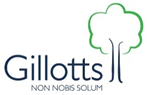 GCSE Examination Timetable May/June 2021DateStart TimeSubjectDuration26 May8:45ENGLISH LANGUAGE  Explorations in creative reading & writing1hr 45 min27 May 8:45MATHS PAPER 1 non calculator paper1hr 30 min HALF TERM31 May – 4 June7 June8:45ENGLISH LITERATURE Paper 11hr 40 min7 June1:30PE- Physical factors affecting performance1hr 8 June1:30FRENCH Listening & Reading1hr 45 min9 June 8:45BIOLOGY Breadth in biology & COMBINED SCIENCE BIOLOGY1hr 45min9 June1:30Religious Studies The study of religions, beliefs, teachings & practices1hr 45 min10 June8:45ENGLISH LANGUAGE- Writers’ viewpoints & perspectives1hr 45 min10 June1:30HISTORY PAPER 31hr 20min11 June8:45MATHS PAPER 2 calculator paper1hr 30 min11 June1:30GEOGRAPHY Living with the physical environment1hr 30 min14 June8:45DESIGN TECHNOLOGY1hr 45 min14 June8:45SOCIOLOGY Unit 11hr 45 min14 June 1:30Religious Studies Themantic Studies1hr 45min15 June8:45CHEMISTRY Breadth in chemistry &  COMBINED SCIENCE CHEMISTRY1hr 45min15 June1:30SPANISH Listening & Reading1hr 45min16 June8:45BUSINESS Investigating Small Business1hr 30 min16 June1:30GEOGRAPHY Challenges in the human environment1hr 30 min17 June8:45HISTORY Paper 2 55 min17 June1:30GERMAN Listening & Reading1hr 45min18 June8:45MATHS PAPER 3 Calculator paper1hr 30 min21 June8:45ENGLISH LITERATURE PAPER 21hr 45min22 June8:45PHYSICS  breadth in physics & COMBINED SCIENCE PHYSICS1hr 45min23 June8:45GEOGRAPHY Geographical applications1hr 23 June1:30FRENCH Writing1hr 20 min24 June8:45HISTORY  Paper 2 55 min24 June1:30DRAMA1hr 30 min25 June8:45BIOLOGY Depth in biology & COMBINED SCIENCE EXAM1hr 45 min25 June1:30PE Socio-cultural issues & sports psychology1hr28 June8:45BUSINESS Building a Business1hr 30min29 June8:45CHEMISTRY Depth in chemistry1hr 45min29 June1:30SOCIOLOGY Paper 21hr 45min29 June1:30GERMAN Writing1hr 20 min30 June8:45SPANISH Writing1hr 20 min30 June1:30MUSIC1hr 45 min1 July8:45FOOD PREPARATION & NUTRITION1hr 45 min1 July1:30DANCE1hr 30min2 July8.45PHYSICS Depth in physics1hr 45min